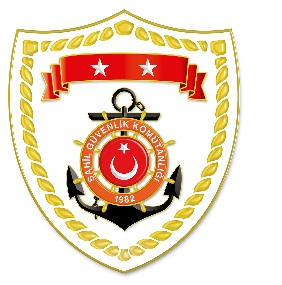 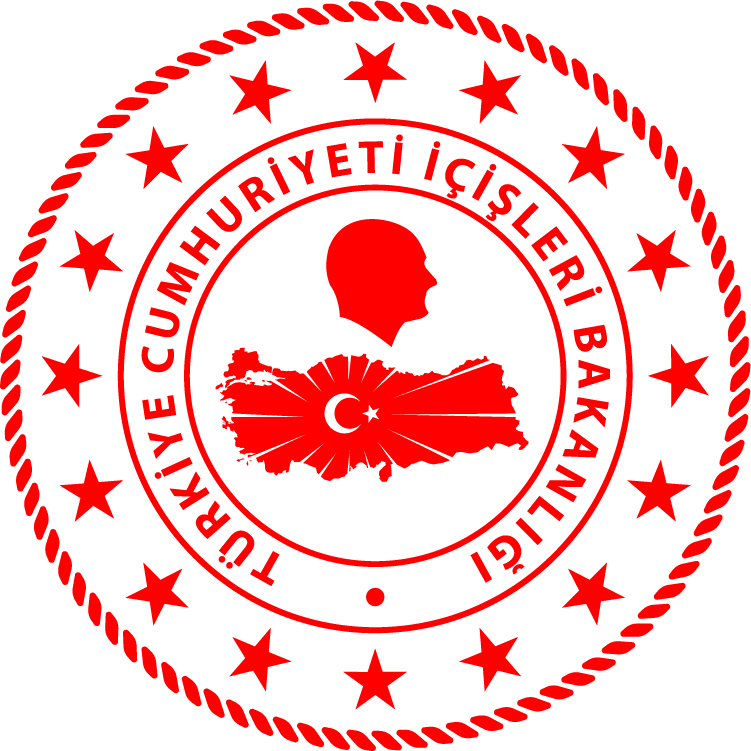 CG Aegean Sea Regional Command*Statistical information given in the table may vary because they consist of data related incidents which were occured and turned into search and rescue operations. The exact  numbers  at the end of  the related month is avaliable on the link; sg.gov.tr/irregular-migration-statisticsNUDATELOCATION/PLACE AND TIMEIRREGULAR MIGRATION ASSETTOTAL NUMBER OF APPREHENDED FACILITATORS/SUSPECTTOTAL NUMBER OF RESCUED
MIGRANTS/ PERSONNATIONALITY OF RESCUED/APPREHENDED MIGRANTS ON THE BASIS OF DECLARATION118 May 2023İZMİR/Çeşme00.40On Land-22 Palestine218 May 2023Off the Coast of BALIKESİR/Ayvalık08.10Inflatable Boat-1413 Yemen, 1 Palestine318 May 2023Off the Coast of BALIKESİR/Ayvalık23.20Inflatable Boat-1211 Palestine, 1 Yemen419 May 2023Off the Coast ofİZMİR/Dikili08.00Life Boat-88 Palestine519 May 2023Off the Coast ofAYDIN/Kuşadası08.10Inflatable Boat-2117 Palestine, 3 Yemen, 1 Syria619 May 2023Off the Coast ofİZMİR/Dikili10.30Inflatable Boat-4847 Yemen, 1 Palestine719 May 2023Off the Coast of BALIKESİR/Ayvalık23.55Inflatable Boat-4643 Yemen, 3 Eritrea820 May 2023Off the Coast ofİZMİR/Dikili05.45Inflatable Boat-1515 Palestine